                                                Вице-Президент                          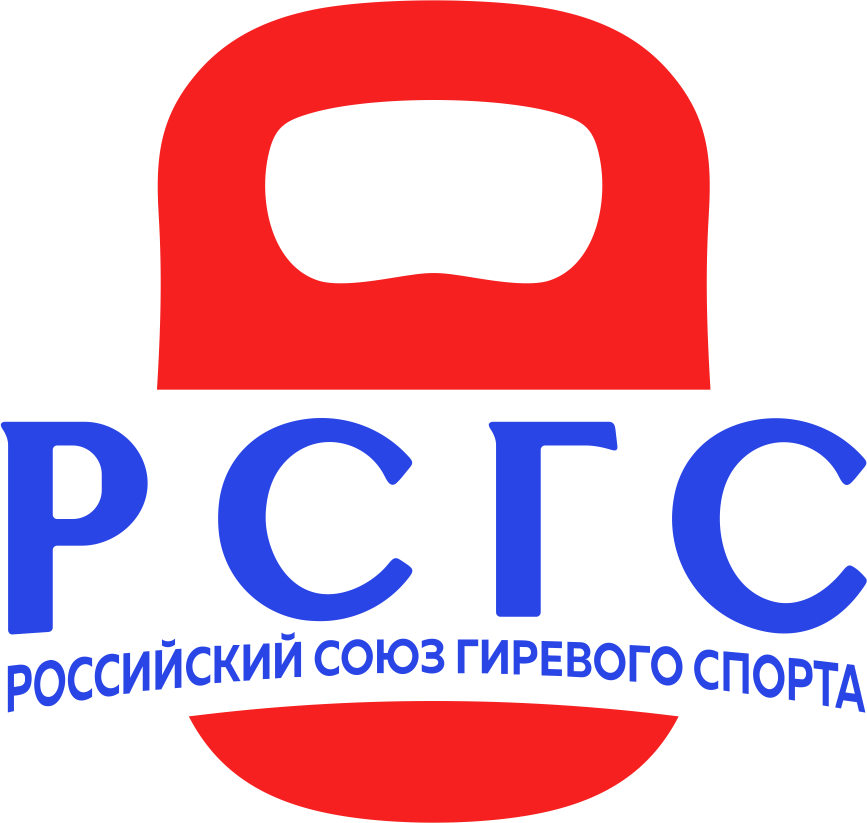 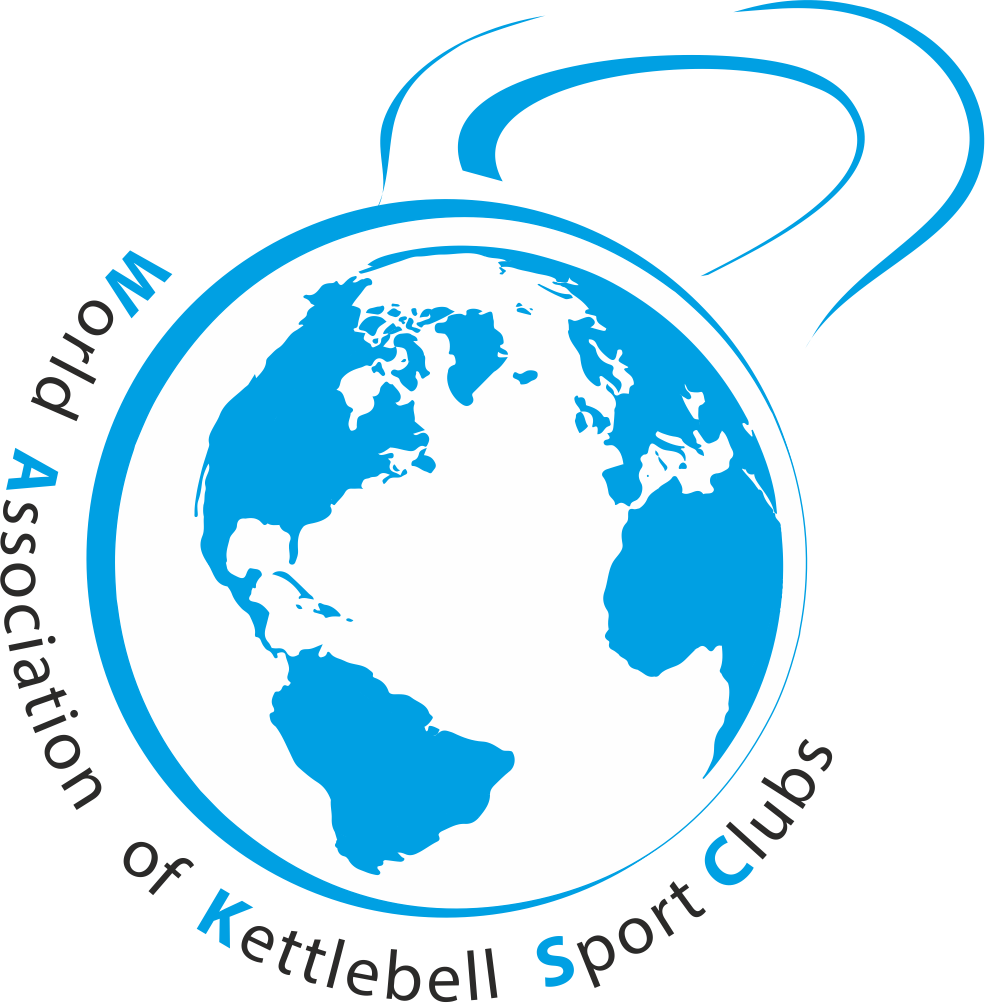                                                                           Всемирной Ассоциации Клубов                                                          Гиревого спорта                                                                           _______________И.Н. Денисовположениеонлайн кубок WAKSCпо гиревому спринту10 сентября – 30 сентября2023 годаВсемирная Ассоциация гиревых клубовРоссийский союз гиревого спортаЦели и задачи- популяризация гиревого спорта в мире; - создание и проведение серии турниров по гиревому спорту среди клубов по единым правилам в различных странах мира; - определение сильнейших спортсменов в различных соревновательных категориях в рамках проводимых турниров; 
       - пропаганда силовых видов спорта;
       - пропаганда здорового образа жизни;Время и место проведенияС 10 по 30 сентября 2023 годаОнлайн платформа E-Champs https://rosgiri.e-champs.com/ участники соревнованийМужчины и женщины, юноши и девушки (до 18 лет), мужчины и женщины ветераны (40-49 лет, 50+ лет), дети до 12 лет.
         К участию в соревнованиях допускаются спортсмены любого уровня. В командном зачете среди клубов допускаются любые команды, члены которых участвуют в соревнованиях. Соревнования проводятся по правилам Всемирной Ассоциации гиревых клубов (Российского Союза гиревого спорта).ДисциплиныЛетний онлайн кубок WAKSC по гиревому спринту состоит из 4 этапов:I этап (10 – 15 сентября): Толчок 3 минутыII этап (15 – 20 сентября):  Толчок 2-х гирь ДЦ 3 минутIII этап (20 – 25 сентября): Рывок 2ух гирь 1 минутаIV этап (25 – 30 сентября): Рывок гири 5 минут (одна смена рук)Стартовый взнос для участия отдельно в одном этапе составляет 1000 рублей, во всем Кубке 2000 рублей.Подсчет очков и победителей на этапах Кубка   Победители Летнего онлайн кубка по гиревому троеборью определяются по сумме набранных очков за все пройденные этапы в каждой возрастной категории. Каждый участник на каждом этапе выбирает уровень, на котором он будет соревноваться, которому соответствует определенный вес гирь. Распределение весов гирь по уровням приведено в Таблице 1. Внимательно изучите Таблицу 1, гири вне вашей возрастной категории использовать нельзя!За занятое место внутри этого уровня участнику присваивается конкретное количество очков.Распределение очков относительно занятых мест приведено в Таблице 2.  Каждый спортсмен может сменить уровень на следующем этапе!В отдельных этапах ОНЛАЙН-КУБОК МИРАПО ГИРЕВОМУ СПРИНТУ помимо уровней   победители определяются в двух весовых категориях:- Мужчины - до 85 кг; свыше 85 кг (включая юношей и ветеранов)- Женщины - до 63 кг; свыше 63 кг (включая юношей и ветеранов)- Дети (до 12 лет) – Абсолютный вес (мальчики и девочки)Таблица 1.Таблица 2.Как добавить результат на платформуДля добавления результата на онлайн платформу https://rosgiri.e-champs.com/ нужно:- пройти по ссылке для регистрации https://rosgiri.e-champs.com/- пройти регистрацию спортсмена - записать видео с выступлением и взвешиванием. Инструкция по сьемке видео: https://www.youtube.com/watch?v=OybXimNrdQg&feature=emb_logo- добавить видео на свой Youtube– канал или в свои видео в ВК.- оплатить стартовый взнос на онлайн платформе https://rosgiri.e-champs.com/- зарегистрироваться на соревнованиях и добавить результат и вставить ссылку на видео выступления- Результаты подтверждаются судьей соревнований.7. Требования к видеозаписи- Отснятая видеозапись должна быть в качестве, позволяющим четко видеть весь процесс выступления участника от начала и до конца съемки - в начале видеозаписи индивидуального выполнения упражнения участник называет Фамилию и Имя, название команды, весовую категорию, затем встает на весы сам, показывая на видео что он стоит один и его ничего не держит. Затем устанавливает на весы гири по очереди, показывая вес каждой гири. После чего участник должен встать на место для выполнения упражнения и приступить к выполнению. Если у участника есть возможность использовать счетчик подъемов, он его использует, если счетчика нет, то участнику должен помогать помощник, который недалеко от камеры выполняет счет голосом (на Русском или английском языках) - В начале видеозаписи при организации клубных соревнований руководитель клуба выполняет взвешивание гирь, затем в дальнейшем отвечает за соответствие веса снарядов заявленным. Затем производит взвешивание участников соревнований. Далее участники по одному представляются в камеру (Фамилия Имя, команда, весовая категория). После чего приступают к выполнению упражнения. Одновременно с одной камеры не должно сниматься более 2 (двух) спортсменов. В случае наличия счетчиков, желательно их использование. В случае отсутствия счетчиков участникам считать помогает помощник, который недалеко от камеры выполняет счет голосом (на Русском или английском языках)- Видеозапись выполняется либо с фронтальной плоскости, либо под небольшим углом до 30 градусов к фронтальной плоскости - Запись должна быть непрерывной, без смены ракурса съемки- Расположить камеру таким образом, чтобы участник с гирями полностью находились в кадре на протяжении всего этапа. - После завершения дистанции необходимо сфокусировать камеру и крупно показать экран монитора счетчика в течение не менее 2 секунд так, чтобы можно было четко увидеть результат, либо четким голосом называется результат вслух - При несоблюдении условий выполнения видеозаписи выполнения упражнения соответствующего этапа, видеозапись не будет принята к рассмотрению и результат не будет засчитан.8. Условия подведения итоговРезультаты оцениваются в очках за подъемы и занятый места на этапах кубка.Участник, набравший наибольшую сумму очков в рамках своей возрастной и весовой группы за сумму 4-х этапов становится Победителем Кубка WAKSC по гиревому спринту. 9. НаграждениеНаграждение осуществляется по возрастным и весовым группам после 4 этапов по итогам лично зачёта. На этапах награждаются только те спортсмены, которые не участвуют во всём кубке! Победители личных соревнований награждаются кубками ограниченной серии, медалями и дипломами Кубка WAKSC по гиревому спринту (при условии не менее 4-х участников в возрастной группе). Призеры личных соревнований награждаются медалями и дипломами! Также спортсмены, принимавшие участие в отдельных этапах, награждаются медалями и грамотами, но не участвуют в личных соревнованиях! Напоминаем! Если спортсмены не забирают наградной материал с пункта приема, повторная отправка будет за счет спортсмена. Также в связи с действующей в мире ситуацией бесплатная доставка медалей действует только по территории России!10. Контактная информацияЭл. Почта для корреспонденции, вопросов по программе соревнований: rosgiri@mail.ruТелефон для связи: 89823085772 - Иван.11. ответственностьУчастие спортсмена в соревнованиях означает его ознакомление согласие с техническими правилами гиревого спорта, а также полную личную ответственность за свою жизнь и здоровье. Участник соглашается с тем, что сам и в полной мере несет ответственность по всем прямым, косвенным и потенциальным рискам, связанным со своей жизнью и здоровьем в момент выступления. За нарушение правил съемки, монтажа видео спортсмен может быть снят с соревнований. За обман на соревнованиях спортсмен дисквалифицируется ПОЖИЗНЕННО со всех соревнований Всемирной Ассоциации гиревых клубов!!!12. Руководство проведением соревнованияНепосредственное проведение возлагается на судейскую коллегию по виду спорта, главного судью соревнований – Денисов И.Н. (ВК), главного секретаря соревнования – Подгорный И.  (1 категория).НАСТОЯЩЕЕ ПОЛОЖЕНИЕ   ЯВЛЯЕТСЯ ОФИЦИАЛЬНЫМ ВЫЗОВОМ НА СОРЕВНОВАНИЯСпринт Абсолютный возрастСпринт Абсолютный возрастСпринт Абсолютный возрастСпринт Абсолютный возрастСпринт Абсолютный возрастСпринт Абсолютный возрастСпринт Абсолютный возрастСпринт Абсолютный возрастУровень подготовкиЛюбительЛюбительСреднийСреднийПрофиПрофиСПРИНТ (ВЕСА ГИРЬ) МЖМЖМЖСПРИНТ (ВЕСА ГИРЬ) 241632203624Спринт Юноши и ДевушкиСпринт Юноши и ДевушкиСпринт Юноши и ДевушкиСпринт Юноши и ДевушкиСпринт Юноши и ДевушкиСпринт Юноши и ДевушкиСпринт Юноши и ДевушкиСпринт Юноши и ДевушкиУровень подготовкиЛюбительЛюбительСреднийСреднийПрофиПрофиСПРИНТ (ВЕСА ГИРЬ) МЖМЖМЖСПРИНТ (ВЕСА ГИРЬ) 12816122016Спринт Ветераны 40-49Спринт Ветераны 40-49Спринт Ветераны 40-49Спринт Ветераны 40-49Спринт Ветераны 40-49Спринт Ветераны 40-49Спринт Ветераны 40-49Спринт Ветераны 40-49Уровень подготовкиЛюбительЛюбительСреднийСреднийПрофиПрофиСПРИНТ (ВЕСА ГИРЬ) МЖМЖМЖСПРИНТ (ВЕСА ГИРЬ) 241228163220Спринт Ветераны 50+Спринт Ветераны 50+Спринт Ветераны 50+Спринт Ветераны 50+Спринт Ветераны 50+Спринт Ветераны 50+Спринт Ветераны 50+Спринт Ветераны 50+Уровень подготовкиЛюбительЛюбительСреднийСреднийПрофиПрофиСПРИНТ (ВЕСА ГИРЬ) МЖМЖМЖСПРИНТ (ВЕСА ГИРЬ) 161220162420Спринт Дети до 12 летСпринт Дети до 12 летСпринт Дети до 12 летСпринт Дети до 12 летСпринт Дети до 12 летСпринт Дети до 12 летСпринт Дети до 12 летСпринт Дети до 12 летУровень подготовкиЛюбительЛюбительСреднийСреднийПрофиПрофиСПРИНТ (ВЕСА ГИРЬ) МЖМЖМЖСПРИНТ (ВЕСА ГИРЬ) 64881212Место УровниУровниУровниМесто ЛюбительСредний Профи120304021727373152535413233351121316102030791929881828971727106162611515251241424133132314212221511121